Kegyelem nektek és békesség Istentől a mi Atyánktól és az Úr Jézus Krisztustól!Jer 33, 1-3.6-9
Másodszor is szólt az ÚR igéje Jeremiáshoz, amikor még fogoly volt a börtön udvarában. Ezt mondta az ÚR, aki a földet megalkotta, az ÚR, aki azt formálta és megerősítette – az ÚR az ő neve –: Kiálts hozzám, és én válaszolok, hatalmas és rejtett dolgokat jelentek ki neked, melyekről még nem tudsz! Én majd bekötözöm és orvoslom sebeit, meggyógyítom őket, és megmutatom nekik, milyen kincs az igazi béke. Jóra fordítom Júda és Izráel sorsát, újjáépítem őket, hogy olyanok legyenek, mint régen. Megtisztítom őket minden bűnüktől, amelyeket elkövettek ellenem; megbocsátom minden bűnüket, amelyeket elkövettek ellenem, amikor elpártoltak tőlem. Ez a város hírnevet, örömöt, dicséretet és tisztességet szerez majd nekem a föld minden népe előtt, ha meghallják, hogy mennyi jót teszek velük. De rettegni és reszketni is fognak, ha látják, mennyi jót és milyen békességet adok nekik.Isten ölelésében élő Gyülekezet!„Már másodjára szóltam, ne kelljen még egyszer!” – valószínűleg mindenki hallotta már ezt a vészjósló, jó viselkedésre intő mondatot.
Benne van az ezt kimondó indulta, ami emlékeztet mindarra, ami kettőnk között már megtörtént. Van közös múltunk, amiben megjelent a tűrés, intés és a féltő, óvó szeretet hangja, de mindennek ellenére nem változtam, újra fájdalmat okoztam neki. 
A levegőbe beszélni, süket fülekre találni pedig senki sem szeret. Meddig kell eltűrnöm a másik bántó viselkedését? Péternek az oltár előtti igében is elhangzó kérdése feszül itt: „Uram, hányszor kell megbocsátanom az ellenem vétkező testvéremnek?”
Hányszor? Mennyit kell elviselnem? Meddig mehet el az odaadó szeretet?„Másodszor is szólt az ÚR igéje Jeremiáshoz, amikor még fogoly volt a börtön udvarában. Ezt mondta az ÚR, aki a földet megalkotta, az ÚR, aki azt formálta és megerősítette – az ÚR az ő neve –: Kiálts hozzám, és én válaszolok”Másodszor szól az Úr Jeremiáshoz, de ne értsük félre, nem életében, hiszen már igen sok idő telt el Jeremiás elhívásától és sok mindent tapasztalhatott meg az Isten igéjét hirdetve. 
Ez a másodjára azt jelzi nekünk, hogy folyamatos beszélgetésben vannak. Kommunikációban, élő kapcsolatban, jelen van a mennyei Atya az övéinek életében még a nyomorúság, a fájdalom, az elkeseredés pillanataiban is. 
Jelen van, nem pedig ismeretlenként érkezik meg egy váratlan pillanatban. Odalép hozzád, melléd telepedik, tanít téged, mert Ő ismer téged, neveden szólít és te magad is megismerhetted őt az igéből, a teremtett világból, a szeretetteljes egymásfelé fordulásokból, Jézus Krisztus keresztjéből. Nem egy ismeretlen Isten, egy sosem hallott visszhang szól feléd a világból.
Sok esetben az a gond az oktatáshoz való hozzáállásban is ma, hogy a rendszer elvárja, hogy szinte idegenekre bízza magát a gyermek és úgy, idegenként, minimális kapcsolattal tudjon tanulni. Pedig szülőként is épp arra tanítjuk a gyermekünket, hogy ne bízzon meg az idegenekben, ne fogadjon el akármit egy ismeretlentől, illetve mindez természetes módon is ott van bennünk. De a későbbiekre nézve is azt szeretnénk, ha gyermekeinkben kialakulna a kritikus gondolkodás és a kreatív probléma megoldó készség, de mindennek ellenére azt várjuk, hogy egy számára szinte idegen tanítását és szabályait parancsszóra fogadja el és tisztelje. 
Ugyanígy mi, személyes, mély és élő kapcsolat nélkül, hogy tudnánk rá bízni magunkat az Úrra? Hogy tudnánk hitben élni, megérteni és megélni az Ő kinyilatkoztatásait, ha nincs ott az erős kapocs? Akkor nem hitünk, bizalmunk, istentiszteletünk lesz, hanem az Úrtól való rettegés lesz bennünk, de semmi több.
Az Úr azonban nincs ilyesfajta önellentmondásban önmagával. Azt kéri, hogy Rá hallgassunk, Rá akivel teremtettségünknél fogva már születésünk előtt is kapcsolatban vagyunk. Nem egy ismeretlen hatalom képében közelít a börtönben szenvedő Jeremiáshoz sem. Nem véletlen a felsorolás: „az ÚR, aki a földet megalkotta, az ÚR, aki azt formálta és megerősítette – az ÚR az ő neve”. Láthatjuk, hogy Jeremiás jól ismeri az őt ismét megszólítót: egy Úr, aki teremtő, aki a világot és benne őt és minket is, formálja és megerősíti. A mennyei Atya szinte szó szerint láthatóan hajol le itt a gyermekéért, ahogyan a síró, fájdalmakkal küzdő gyermekéhez bármelyik szülő lehajol és felemeli.
Lehajol, átölel és nem csöndre int. Nem azt mondja a prófétának sem, hogy „Ugyan, katonadolog. Egy kis börtön, megaláztatás, igazságtalanság és verés nem a világ vége, Én ennél sokkal többet is elszenvedek érted.” Pedig ne mondhatná ezt Isten valamennyiünknek, ma is? Igen, a szemünkre vethetné teljes joggal minden egyes fohászkodásunk és könyörgésünk alkalmával, hogy Ő ennél sokkal többet viselt és hordoz el tőlünk és értünk. 
De nem ezt teszi! Hanem bíztatja és átöleli: „Kiálts hozzám, és én válaszolok”.
És ez a mondat nekünk is, ma is, értünk is szól: „Kiálts hozzám, és én válaszolok”. Isten azt mondja, hogy kiáltsunk, hívjuk segítségül! Ne kelljen különös alkalom, kiemelt, elkülönített időpont ahhoz, hogy Hozzá kiáltsunk!
Valamiért mindennek ellenére azonban mégsem a mi Megváltó Urunkhoz való kiáltásunktól, róla való tanúskodásainktól, és hitvallásinktól hangos a világ.
Ha a mi mennyei Atyánk arra bíztat, hogy kiáltsunk Hozzá, akkor miért olyan csöndes, halk és magába zárkózó ma az egyház, a gyülekezet, a saját életünk?
Valamiféle félreértett alázatosságról lenne szó? Részben talán igen. De a túlzott csöndességünk talán leginkább azért van, mert túl messze érezzük azt, akihez kiáltanunk kellene, mivel nem szánunk elég időt arra, hogy ismerjük és megismerjük azt, akit meg kellen szólítanunk. Kisgyermekként viselkedünk, aki tudja, érzi, hogy szólnia kellene, de nem mer, csak vár és hallgat, sokszor már könnyes szemmel meredve arra, akiről érzi is, hogy jó lenne megszólítania, odamennie hozzá. De nem tesszük, nem mozdulunk, nem kiáltunk a mennyei Atyához.
Bár Luther Márton saját küzdelmeiben is átélve és végül a Szentírásban megtalálva a választ már bő 500 éve, megszabadította az ige értelmezését a haragvó és bűntető Isten képétől, de mi újra és újra ezt próbáljuk ráerőltetni a mennyei Atyára, sőt Krisztusra is, hogy aztán így mi magunk is idegenkedhessünk Tőle, idegenként elutasíthassuk magunktól. 
Luther így írt erről: „Gyermekkorom óta úgy szoktattak, hogy el kell sápadnom és meg kell rémülnöm, ha Krisztus nevét hallom. Mert engem arra tanítottak, hogy őt szigorú és haragos bírónak tartsam”, aztán az Asztali beszélgetésekben már így olvassuk tanúságtételét a Krisztustól senki se féljen című részben: „Nem szörnyű csapás(?), hogy Krisztustól mindig félni akarunk, noha nincs Nála jóságosabb, kedvesebb és nyájasabb ember sem a földön, sem az égben; szavakban, tettekben, cselekedetekben egyaránt, főként pedig a szegényekhez, a megszomorított és gyötrött lelkűekhez. Azt kéri Jeremiás: „Add, Uram, hogy ne féljünk Tőled!”.”
Ne féljünk a Megváltó Úrtól! Jusson eszünkbe, hogy ugyan Ő valóban ítél, de a bűnt. A bűnös embert pedig megmenti az ő szeretett Fia, Jézus Krisztus élete árán.
Igen, ott a bűn, a törés a mi kapcsolatunkban, de az Isten nem akarja ennyiben hagyni, nem mond le se rólad, se rólam!
Mi is érezzük, hogy igen, széttörött valami, és ordítunk, kiabálunk a világban, de csak másokkal és csak a magunk igazát keresve és a szerint próbáljuk helyreállítani a dolgokat. De ez nem Istenhez kiáltás! Ez csak zajongás, lármázás, nem pedig a mi Atyánk megszólítása.
Japánban van egy ősi hagyomány, szokás. Ha valami eltörik, akkor nem dobják ki egyszerűen és feledkeznek meg róla. Összegyűjtik a darabjait és a hibákat nem elrejteni, eltagadni akarják ügyes, láthatatlan ragasztással, hanem jól látható arany színű ragasztóval összeragasztják. Látható marad a megtörtség, de egyben a helyreállítás és a további használat bizalmát is megmutatja. 
Eltörött a mi kapcsolatunk is Istennel. Eltörött, de Jézusban Isten maga állította helyre ezt a kapcsolatot. A keresztnek tehát nem félelmet kell keltenie a szívünkben, hanem örömöt és békességet, mert az Úr kegyelmét és az Ő elénk lépő szeretetét hirdeti számunkra és a világ számára is. Azt, hogy Ő nem lankad el az értünk való szólásban, hogy Ő akart és még ma is akar értünk kiállni igéjével a bűnnel és nem pedig velünk szemben!
Nekünk, illetve Izrael népének kellene lépnie, dolgoznia a kapcsolat helyreállításán, de az Úr elénk jön, ahogyan az apa a tékozló fiú elé fut. Isten értünk, érted is fut.
Ezt ígéri az Őt megtagadó népnek is: „Én majd bekötözöm és orvoslom sebeit, meggyógyítom őket, és megmutatom nekik, milyen kincs az igazi béke. Jóra fordítom Júda és Izráel sorsát, újjáépítem őket, hogy olyanok legyenek, mint régen. Megtisztítom őket minden bűnüktől, amelyeket elkövettek ellenem; megbocsátom minden bűnüket, amelyeket elkövettek ellenem, amikor elpártoltak tőlem.”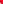 Térjünk vissza a prédikáció elején feltett kérdéshez! Meddig mehet el az odaadó szeretet?
Az oltár előtti igében Jézus azt mondja Péternek: „Mondom neked, nemhogy hétszer, hanem még hetvenszer hétszer is.” Hetvenszer hétszer, ez nem egy számot jelöl. Ez a teljességet jelöli, azaz Jézus válasza a mi, illetve Péter kérdésére is, hogy végtelenszer, illetve, hogy a végsőkig kell elmennie a féltő és óvó szeretetnek. Ez pedig nem csak valami magasztos cél, mennyei ideál, hiszen érted Jézus elment a végsőkig, a halálig és a feltámadásig, mert Ő valóban így szeret. 
„Ez a város hírnevet, örömöt, dicséretet és tisztességet szerez majd nekem a föld minden népe előtt, ha meghallják, hogy mennyi jót teszek velük.”- hangzott az alapigénk végén. Kiáltsunk hát mi is az Úrhoz, legyen ez a gyülekezet is méltó példája annak, hogy hatalmas, hűséges, hogy mindenkor jó a Megváltó Úr és mindennél jobb és értékesebb az Ő kegyelmében és békességében élni! Így legyen! Ámen